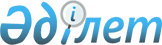 Қаржы нарықтары жөніндегі консультативтік комитеттің құрамына өзгеріс енгізу туралыЕуразиялық экономикалық комиссия Алқасының 2016 жылғы 2 ақпандағы № 12 өкімі.
      ЗҚАИ-ның ескертпесі!
      Шешім 13.02.2016 күшіне енді- Еуразиялық экономикалық комиссияның Сайты.
      1. Еуразиялық экономикалық комиссия Алқасының 2012 жылғы 25 қазандағы № 199 шешімімен бекітілген Қаржы нарықтары жөніндегі консультативтік комитеттің құрамына Ресей Федерациясынан Ресей Федерациясы Қаржы министрлігінің Қаржы саясаты департаменті директорының орынбасары Сергей Ревазович Платонов енгізілсін.
      2. Осы Өкім Еуразиялық экономикалық одақтың ақпараттық-телекоммуникациялық "Интернет" желісіндегі ресми сайтында жарияланған  күнінен бастап күнтізбелік 10 күн өткен соң күшіне енеді.
					© 2012. Қазақстан Республикасы Әділет министрлігінің «Қазақстан Республикасының Заңнама және құқықтық ақпарат институты» ШЖҚ РМК
				
      Еуразиялық экономикалық комиссия         Алқасының Төрағасы                            Т.Саркисян
